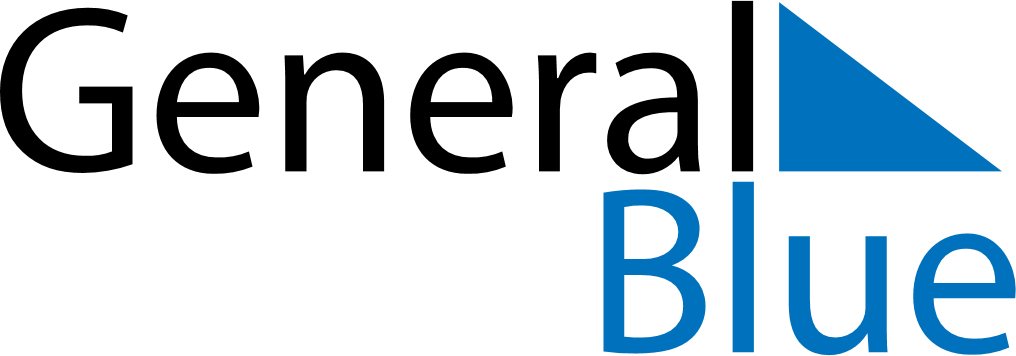 Weekly CalendarMarch 25, 2019 - March 31, 2019Weekly CalendarMarch 25, 2019 - March 31, 2019Weekly CalendarMarch 25, 2019 - March 31, 2019Weekly CalendarMarch 25, 2019 - March 31, 2019Weekly CalendarMarch 25, 2019 - March 31, 2019Weekly CalendarMarch 25, 2019 - March 31, 2019MONDAYMar 25TUESDAYMar 26TUESDAYMar 26WEDNESDAYMar 27THURSDAYMar 28FRIDAYMar 29SATURDAYMar 30SUNDAYMar 31